-SAUTÉ DE DINDE FORESTIERPOUR 5 PERSONNESINGREDIENTS-600 gr de sauté de dinde ou de sot l’y laisse.-1 Oignon rouge.-1 oignon blanc-Mélange de champignons séchés.-2 C à S de fond de volaille.-Crème fraîche.-Maïzena.Faire revenir les oignons ciselés. Mixer les champignons et les incorporer aux oignons.Incorporer la dinde et mouiller à moitié du poids de viande en incorporant le fond de volaille.Laisser mijoter à feu moyen.Une fois la dinde cuite réduire le jus, crémer et épaissir avec la Maïzena.Assaisonner à votre goût.Server avec le flan de carottes au miel et un riz parfumé.PS : Étape deux vous pouvez déglacer au cognac ou au vin blanc avant d’incorporer la viande, vous pouvez aussi ajouter des champignons frais en plus.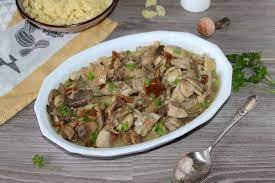 